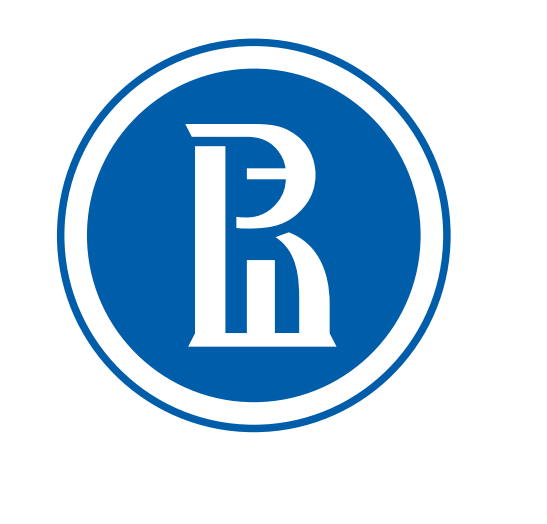 ФЕДЕРАЛЬНОЕ ГОСУДАРСТВЕННОЕ АВТОНОМНОЕ ОБРАЗОВАТЕЛЬНОЕ УЧРЕЖДЕНИЕ ВЫСШЕГО ОБРАЗОВАНИЯ "НАЦИОНАЛЬНЫЙ ИССЛЕДОВАТЕЛЬСКИЙ УНИВЕРСИТЕТ "ВЫСШАЯ ШКОЛА ЭКОНОМИКИ"ИНДИВИДУАЛЬНЫЙ УЧЕБНЫЙ ПЛАН АСПИРАНТА1. Фамилия, имя, отчество: 2. Направление: 39.06.01 Социологические науки3. Образовательная программа:  Социологические науки4. Форма обучения: очная5. Квалификация: Исследователь. Преподаватель-исследователь.6. Дата зачисления … (приказ о зачислении № … от … ).7. Срок окончания аспирантуры: 31.10.20218. Тема научно-квалификационной работы (диссертации): 9. Научная специальность диссертации: ….10. Научный руководитель:  ….11. Аспирантская школа: по социологическим наукам12. Контактная информация:13. Персональные научные идентификаторыОБОСНОВАНИЕ ВЫБОРА ТЕМЫ ДИССЕРТАЦИИАспирант                       							(подпись, ФИО)Научный руководитель  						 	 (подпись, ФИО)Академический директор Аспирантской школыпо социологическим наукам	             				                                          / О.Б. СавинскаяУТВЕРЖДАЮ    Проректор ________________________   «______»  ___________________2019 г.ОБЩИЙ ПЛАН РАБОТЫАспирант                       							 (подпись, ФИО)Научный руководитель  						 	 (подпись, ФИО)Академический директор Аспирантской школыпо социологическим наукам	             				                                          / О.Б. СавинскаяРАБОЧИЙ  ПЛАН  1 ГОДА   ПОДГОТОВКИАспирант                       							(подпись, ФИО)Научный руководитель  						 	 (подпись, ФИО)Академический директор Аспирантской школыпо социологическим наукам	             				                                          / О.Б. Савинскаяна русском языкена английском языкеКонтактный телефонАдрес электронной почтыORCID:Researcher ID:Scopus Author ID:SPIN-код РИНЦ:Google Scholar:Этапы подготовкиКонтроль исполненияКонтроль исполнения1. Разработка и представление для утверждения темы научно-квалификационной  работы (диссертации)1 год обучения - 01.02.20191 год обучения - 01.02.20192. Утверждение индивидуального плана и Рабочего плана 1 года подготовкидо 1 февраля 1-го года обучениядо 1 февраля 1-го года обучения3.  Подготовка к сдаче и сдача кандидатского экзамена по специальностидо 20 октября 2-го  года обученияканд.экзамен4. Освоение дисциплин, предусмотренных учебным планомна промежуточной аттестации соответствующего года согласно учебному плануэкзамен/зачет5. Практики5. Практики5. Практики  а) Научно-исследовательская практикана каждой осенней промежуточной аттестациизачетб) Научно-педагогическая практикана каждой осенней промежуточной аттестациизачет6. Научные исследования (НИ)6. Научные исследования (НИ)6. Научные исследования (НИ)а) Выполнение обязательных видов НИ: на промежуточной аттестации соответствующего года согласно учебному планузачетв том числе:  публикация научных статей в журналах, входящих в Web of Science, Scopus, а также в дополнительный перечень журналов, публикации в которых учитываются в оценке публикационной активности в НИУ ВШЭдо 20 октября 1-го года обучения (при сроке обучения 3 года) представление 1 опубликованной или принятой в печать статьи зачетв том числе:  публикация научных статей в журналах, входящих в Web of Science, Scopus, а также в дополнительный перечень журналов, публикации в которых учитываются в оценке публикационной активности в НИУ ВШЭдо 20 октября 2-го года обучения (при сроке обучения 3 года) представление 1 опубликованной статьи и 1 статьи, принятой в печать зачетб) Выполнение НИ по выборуна каждой осенней промежуточной аттестациизачет7. Обсуждение диссертации в профильном структурном подразделении и прохождение промежуточной аттестации ежегодноежегодно8. Утверждение Рабочего плана  на 2-й и последующие годы обученияна ежегодной осенней промежуточной аттестации:  до 20 октября на ежегодной осенней промежуточной аттестации:  до 20 октября 9. Государственная итоговая аттестация3 год обучения (4 год обучения)гос. экзамен,научный доклад№ Объем и краткое содержание  работыКол-во кредитов60 всегоФорма итогового контроля, срок освоения (отчетный документ при наличии)1. Освоение обязательных дисциплин 1. Освоение обязательных дисциплин 1. Освоение обязательных дисциплин 1. Освоение обязательных дисциплин 1.1. Философия и методология науки3экзамен, не позднее 10.10.20191.2.Иностранный (английский) язык для исследователей3экзамен, не позднее 10.10.20191.3.Методология диссертационного исследования и организация работы с библиографией6экзамен, не позднее 10.10.20191.4.Прикладная библиометрия2экзамен, не позднее 10.10.20192. Освоение дисциплин по выбору,  предусмотренных учебным планом2. Освоение дисциплин по выбору,  предусмотренных учебным планом2. Освоение дисциплин по выбору,  предусмотренных учебным планом2. Освоение дисциплин по выбору,  предусмотренных учебным планом2.1.Методология и методы исследований в социологии / Современная социологическая теория: модели объяснения и логика социологического исследования  / Дисциплина из другой образовательной программы выбрать 1 из 3-х4экзамен, не позднее 10.10.20193. Научные исследования3. Научные исследования3. Научные исследования3. Научные исследования3.1.Научно-исследовательский семинар3зачет, не позднее 10.10.20193.2. 3.2.1.3.2.2.3.2.3.Подготовка текста научно- квалификационной работыОпределение темы исследованияСоставление обзора литературы и библиографии по теме научно- квалификационной работыСоставление развернутого плана научно- квалификационной работы15зачет, не позднее 10.10.20193.3Публикация научных статей в рецензируемых изданиях8зачет, не позднее 10.10.20193.4Научные исследования по выбору 16зачет, не позднее 10.10.2019…….(выбранные аспирантом)4. Прохождение аттестации4. Прохождение аттестации4. Прохождение аттестации4. Прохождение аттестации4.1.Промежуточная аттестация (весенняя)-не позднее 20.06.20194.2. Промежуточная аттестация (осенняя)-не позднее 20.10.2019